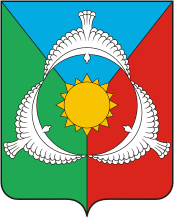 ИНН 1603004871  КПП 160301001 ОГРН 1061665002519  БИК 049205001 Р/С 40204810800000230005 ГРКЦ НБ РТ г.КАЗАНЬКАРАР2021 елның 10 декабре                                                                                          № 16Татарстан Республикасы Аксубай муниципаль районы Кәкре Күл авыл җирлеге бюджеты кытлыгын финанслау чыганакларының баш администраторлары исемлеген раслау турындаРоссия Федерациясе Бюджет кодексының 1602 статьясындагы 4 пунктының өченче абзацы нигезендә Татарстан Республикасы Аксубай муниципаль районы Кәкре Күл авыл җирлеге башкарма комитеты КАРАР БИРӘ:1. Татарстан Республикасы Аксубай муниципаль районы Кәкре Күл авыл җирлеге бюджеты кытлыгын финанслау чыганагының кушымта итеп бирелә торган баш администраторлары исемлеген расларга 2. Әлеге карар, 2022 елга һәм 2023, 2024 еллар план чорына Татарстан Республикасы Аксубай муниципаль районы Кәкре Күл авыл җирлеге бюджетын төзегәндә һәм үтәгәндә барлыкка килгән хокук мөнәсәбәтләренә карата кулланыла дип билгеләргә.Татарстан Республикасы Аксубай муниципаль районыКәкре Күл авыл җирлеге башкарма комитеты җитәкчесе                                              	С.С.ЕлисеевТатарстан Республикасы Аксубай муниципаль районы Кәкре Күл авыл җирлеге башкарма комитетының  10.12.2021, № 16карары белән расланганТатарстан Республикасы Аксубай муниципаль районы Кәкре Күл авыл җирлеге бюджеты кытлыгын финанслау чыганагының баш администраторлары исемлегеБюджет классификациясе кодыБюджет классификациясе кодыТатарстан Республикасы Аксубай муниципаль районы Кәкре Күл авыл җирлеге бюджеты кытлыгын финанслау чыганагының төркеме, төркемчәсе, статьясы һәм төрләренең коды исемеТатарстан Республикасы Аксубай муниципаль районы Кәкре Күл авыл җирлегенең бюджет кытлыгын финанслау чыганагының баш администраторы кодыТатарстан Республикасы Аксубай муниципаль районы Кәкре Күл авыл җирлеге бюджеты кытлыгын финанслау чыганагы төркеме, төркемчәсе, статьясы һәм төре кодыТатарстан Республикасы Аксубай муниципаль районы Кәкре Күл авыл җирлеге бюджеты кытлыгын финанслау чыганагының төркеме, төркемчәсе, статьясы һәм төрләренең коды исемеАксубай муниципаль районы Финанс бюджет палатасыАксубай муниципаль районы Финанс бюджет палатасыАксубай муниципаль районы Финанс бюджет палатасы30001 05 02 01 10 0000 510Авыл җирлекләре бюджетларының калган башка  акчаларын арттыру30001 05 02 01 10 0000 610Авыл җирлекләре бюджетларының  калган башка  акчаларын киметү